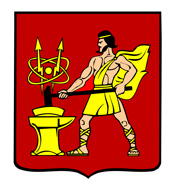 АДМИНИСТРАЦИЯ  ГОРОДСКОГО ОКРУГА ЭЛЕКТРОСТАЛЬМОСКОВСКОЙ   ОБЛАСТИПОСТАНОВЛЕНИЕ  _____24.07.2019______ № ____508/7____О внесении дополнения в Стандарт осуществления внутреннего муниципального финансового контроля «Организация планирования контрольной деятельности»В соответствии с Бюджетным кодексом Российской Федерации, Федеральным законом от 06.10.2003 № 131-ФЗ «Об общих принципах организации местного самоуправления в Российской Федерации» и в целях совершенствования исполнения бюджетных полномочий органом внутреннего муниципального финансового контроля Администрация городского округа Электросталь Московской области ПОСТАНОВЛЯЕТ:Внести следующее дополнение в Стандарт осуществления внутреннего муниципального финансового контроля «Организация планирования контрольной деятельности», утвержденный постановлением Администрации городского округа Электросталь Московской области от 20.12.2017 № 939/12:Пункт 14 Стандарта осуществления внутреннего муниципального финансового контроля «Организация планирования контрольной деятельности» после слов «метод контроля» дополнить словами «месяц начала контрольного мероприятия».Опубликовать настоящее постановление в газете «Официальный вестник» и разместить на официальном сайте городского округа Электросталь Московской области в информационно-телекоммуникационной сети «Интернет» по адресу: www.electrostal.ru.  Источником финансирования размещения настоящего постановления в средствах массовой информации принять денежные средства, предусмотренные в бюджете городского округа Электросталь Московской области по подразделу 0113 «Другие общегосударственные вопросы» раздела 0100 «Общегосударственные вопросы».Контроль за исполнением настоящего постановления возложить на первого заместителя Главы Администрации городского округа Электросталь Московской области Федорова А.В.Глава городского округа                                                                                            В.Я. Пекарев